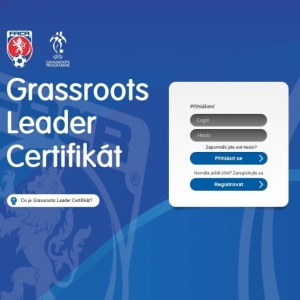 31. 3. 2017Byla spuštěna nová trenérská online licence Grassroots leaderZačínající trenéři mají ode dneška nového pomocníka - online  trenérskou licenci Grassroots leader.Fotbalová asociace České republiky si velmi váží Vaší energie, kterou stovky rodičů a nadšenců věnuje práci s našimi nejmenšími fotbalisty. Těmto lidem by FAČR v této nelehké práci ráda podala pomocnou ruku, a proto byl vytvořen a 1. 4. 2017 spuštěn základní stupeň trenérského vzdělání, který je zaměřen především na děti, které s fotbalem začínají, nebo nedávno začaly. Jedná se o kategorie předpřípravek a přípravek, tedy děti zhruba od 5 do 11 let věku.,,Věříme, že licence Grassroots Leader zasáhne a ovlivní co největší množství lidí, kteří se pohybují kolem malých fotbalistů. Jeho spuštěním bychom rádi docílili co nejširší a hlavně jednotné informovanosti všech, kteří děti trénují. Vše je připraveno v co nejstručnější formě, ale zároveň v souvislostech, které jsou pro správnou výchovu velmi důležité. Nejde jen o organizaci tréninku, ale třeba i to, jak s dětmi mluvit a jak se k nim chovat, nebo jak jejich rodičům pomoci nastavovat správnou životosprávu, co si vzít k pití, jaké mít kopačky a jak dětem komplexně pomáhat." řekl k licenci tvůrce obsahu Antonín Plachý, vedoucí trenérsko-metodického úseku FAČR. ,,Rozhodli jsme se také, že tento certifikát dáme i jako povinou součást kurzů vyšších licencí, bude to vlastně takové domácí večerní samostudium," dodal ještě k využití licence Plachý.V rámci této online licence naleznete základní tématické celky, které by měl každý začínající trenér znát, a to koučink a pedagogika, herní koncepce, biomedicína a první pomoc, plán tréninku a organizace a jako poslední spolupráce s rodiči a vývoj dítěte. ,,Věříme, že tato první trenérská licence poslouží i k osobnímu rozvoji především mnoha rodičů a pomůže zkvalitnit trenérskou práci u dětí. Licenci navíc bude možné získat z pohodlí domova, protože kompletně probíhá online. Licence bude zcela zdarma, budoucí trenéři a trenérky tak budou muset obětovat pouze přibližně šest až osm hodin času, který si ale mohou rozvrhnout dle svých časových možností, není třeba vše splnit najednou. Licence pak bude platná stejně jako ostatní typy licencí, a to 3 roky, během kterých se mohou uchazeči přihlásit na vyšší licence, případně po 3 letech opět splnit test pro obnovení Grassroots leader certifikátu," doplnil na závěr jeden z tvůrců licence Michal Blažej, Grassroots manažer FAČR.Od 1. 7. 2017 budou muset mít alespoň tuto licenci povinně všichni trenéři, kteří působí u týmů mládeže v roli trenérů nebo asistentů.Licenci je možné získat na adresách leadercertifikat.fotbal.cz a stansetrenerem.fotbal.cz
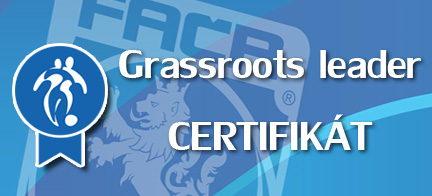 